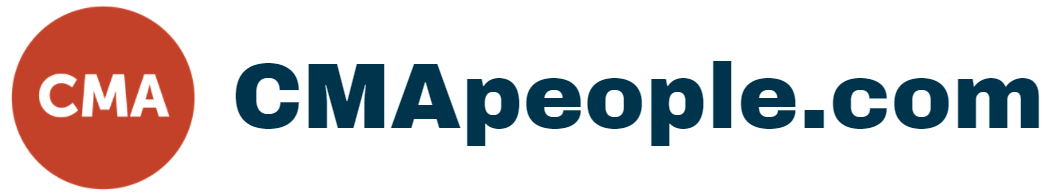 Access your 401k accountCreate your HealthJoy LoginView policies and benefitsMLF Scholarship ApplicationsESOP Info and FAQCMA HistoryHR Forms Library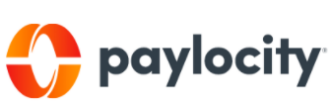 https://www.paylocity.com/Update direct depositReset Password (in site or app)PTO requests and Balance (in site or app)Print W-2 (website only)Change Tax withholding (website only)Access paystubs (in site or app)Print Paystubs (website only)Change of address, personal phone number, personal email addresshttps://mygroups.healthjoy.com/auth/login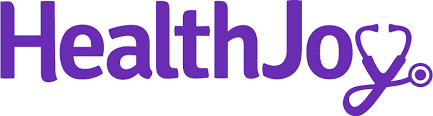 Access your insurance cards and policy numbersContact information for all insurance providers24 Hour Tele-med appointmentsFind a providerRx Savings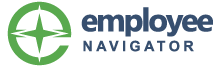 https://www.employeenavigator.com/Review your benefits coverage, bi-weekly deductions, and enrollment informationContact information for all insurance providers and Integrum Advisors Client AdvocateRequest coverage change for Qualified Life EventUpdate dependent and personal informationMake benefits selections at time of new hire and Open Enrollment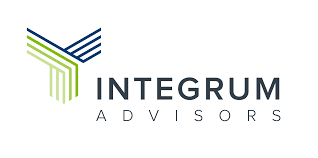 Client Advocate:  800-867-1129advocate@integrumadvisors.comEnrollment Manager, Elijah Gormus:  804-310-4478egormus@integrumadvisors.comMore Payroll QuestionsEmail cmapayroll@cmacars.comSubmit biweekly and monthly pay and commission sheetsQuestions about pay, wages, deductions and errorsPay Plan Creation and returnsSupport for Payroll Policy questions and concernsPTO Balance questionsMore HR QuestionsEmail askhr@cmacars.comQuestions about recruiting, hiring, onboarding processInformation about Employee Assistance Program (Counseling, Grief management, Legal assistance)Questions about what constitutes a qualifying life event for health coverage changesQuestions about how to handle a personnel situation- ex: harassment, bullying, disciplinary needsQuestions about benefits eligibility datesComplete employer portion of Medicare Eligibility formsEmployee Navigator password resetAAMS Log-in assistanceQuestions regarding starting a Short-term disability claimSubmit name change requests- submit documents with new nameAssistance with HealthJoy registrationQuestions about Employee Handbook and policiesRequest FMLA formsSubmit workplace incident/ injury reports Request post-accident drug screening authorization